附件1雷州市2020年度基层公共就业创业服务岗位吸纳高校毕业生网上报名系统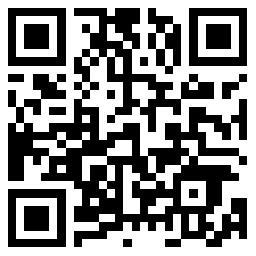 请扫码进入